Муниципальное бюджетное дошкольноеобразовательное учреждение «Саянский детский сад»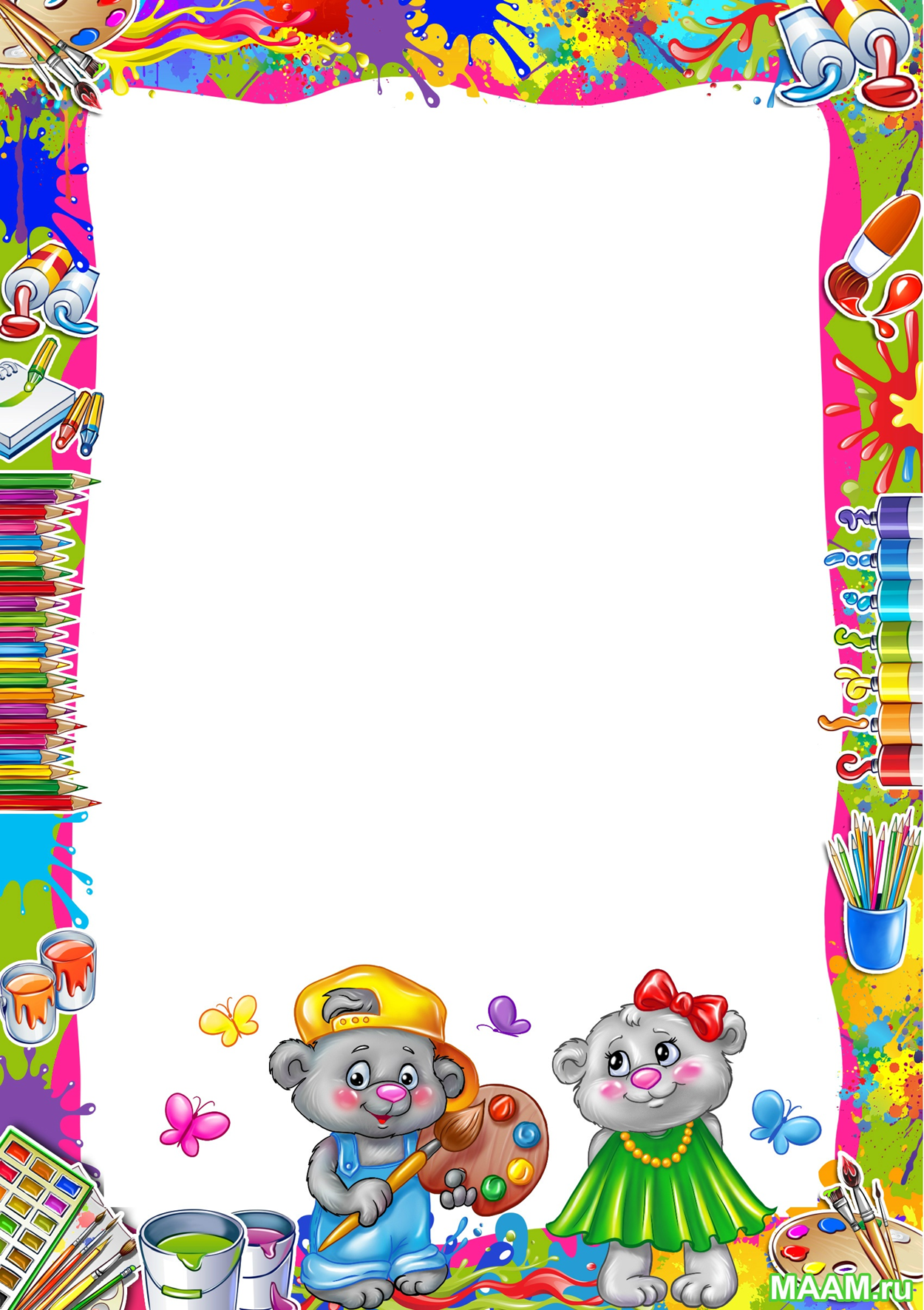 Творческий проектпо формированию интеллектуальной, познавательной, речевой деятельности  и развитию творческих способностей воспитанников младшего дошкольного возраста через художественно-эстетическое развитие«Умные ладошки» Составила:  воспитательЕ.В. Вальс. Саянск 2017Информационная карта проектаПроект «Умелые ладошки».  Младший возраст. «Истоки способностей и дарования детей – на кончиках пальцев.
От пальцев, образно говоря, идут тончайшие нити – ручейки, которые питают источник творческой мысли.Другими словами, чем больше мастерства в детской руке, тем умнее ребенок»В.А. Сухомлинский.Актуальность проекта.Художественно-эстетическое воспитание и развитие детей осуществляется в изобразительной, музыкальной, театрализованной и игровой деятельности. Все зависит от первого дошкольного опыта, который ребенок получит в стенах дошкольного учреждения, от взрослых, которые научат малыша любить и воспринимать окружающий мир, понимать законы общества, красоту человеческих отношений. Приобщение детей к искусству – это именно тот «ключик», который раскрывает в детях творческий потенциал, дает реальную возможность адаптироваться им в социальной среде.Дети второй младшей группы очень любят рисовать, лепить, мастерить, но у них не хватает творческих навыков и способностей для выражения своего замысла. Чтобы вызвать у детей интерес к изобразительной деятельности и способствовать развитию творческого потенциала у ребенка,  рекомендуется использовать нетрадиционные изобразительные техники.Все знают о роли развития мелкой моторики: связь с речевым центром, развитие зрительно-моторной координации, ловкости и точности движения, развитие кисти и пальцев, и многое другое.Предлагаемый проект позволит улучшить и ускорить не только развитие мелкой моторики рук, но и речевое развитие у детей младшего дошкольного возраста; улучшить качество речи, четкость звуков и расширить словарный запас; вызовет у детей интерес к познанию нового и интересного.Проблема:  у детей слабо развита мелкая моторика пальцев рук и тонкая двигательная координация кистей, слабо развито умение ориентироваться на плоскости, недостаточный уровень речевой активности.Цель проекта: формирование интеллектуальной, познавательной, речевой деятельности через художественно-эстетическое развитие.Задачи для детейФормировать художественно-творческие способности к изобразительной деятельности.Развивать игровые, познавательные, сенсорные, речевые способности, моторику рук, учитывая индивидуальные и возрастные особенности ребенка.Формировать у ребенка эмоционально-эстетическое и бережное отношение к окружающему мируРазвивать умения в продуктивной деятельности и творческого потенциала детей (рисование, лепка, аппликация, художественный труд);Формировать представления о цвете, форме, величине предметов, положении их в пространстве.Способствовать развитию эстетического восприятия, эстетических чувств, творческих способностей, фантазии, воображения.Задачи для родителейСоздавать в семье благоприятные условия для развития личности ребенка, учитывая опыт детей, приобретенный в детском саду.Привлекать родителей и детей к народному творчеству и совместной деятельности по художественно-эстетическому воспитанию.Активизировать и обогащать воспитательные умения родителей, поддерживать их уверенность в собственных педагогических возможностях.Задачи для педагогаАнализ и сбор информации по художественно - эстетическому развитию детей.Разработать перспективное планирование по проекту.Организация предметно-развивающей среды  для художественно-творческой деятельности;Мониторинг результатов.Участники проектаДети второй младшей группы.Воспитатели группы.Родители и другие члены семьи.Длительность проекта:01.09.2016 – 30.05.2017 г. Развивающие технологии, используемые в работе с детьми: личностно-ориентированная технология обучения и воспитания: обеспечение комфортных условий ребёнку в семье и дошкольном учреждении,  предоставление возможности ребёнку для самореализации в игре. Это такое обучение, где во главу угла ставится личность ребёнка, её самобытность, самоценность, субъектный опыт каждого сначала раскрывается, а затем согласовывается с содержанием образования.  Обучение исходит из признания уникальности субъектного опыта самого воспитанника, как важного источника индивидуальной жизнедеятельности, проявляемой, в частности, в познании;индивидуального подхода - воспитание и обучение с учётом индивидуальных особенностей развития каждого ребёнка позволяет создать комфортные условия для деятельности. Дети выполняют работу в удобном для них индивидуальном темпе. Кроме того, данная технология позволяет наиболее эффективно развивать навыки самостоятельной работы у дошкольников;здоровьесберегающие технологии (физминутки, пальчиковые гимнастики, подвижные и спортивные игры, гимнастика (для глаз, дыхательная), динамические паузы, релаксация, закаливания, обеспечение эмоциональной комфортности и позитивного психологического самочувствия ребенка в процессе общения со сверстниками и взрослыми в детском саду и семье);в современном мире при всём нарастающем потоке информации не обойтись без применения информационно-коммуникационных технологий. На занятиях в совместной деятельности часто применяются мультимедийные презентации, музыкальное оформление, организуются видеопросмотры, подбирается иллюстративный материал (сканирование, интернет, принтер, презентация); оформление групповой документации по проекту; создание презентации в программе РowerРoint для повышения эффективности совместной деятельности с детьми и педагогической компетенции у родителей в процессе проведения родительских собраний.Ожидаемый результатРазвитие художественно-эстетических способностей детей.Пополнение предметно - развивающей среды по художественно-эстетическому развитию.Формирование речевых навыков дошкольников.Развитие интереса к познанию окружающего мира.Обогащение опыта родителей.I. Подготовительный этапОпределение темы, целей и задач, содержание проекта, прогнозирование результата.Обсуждение с родителями проекта, выяснение возможностей, средств, необходимых для реализации проекта.Определение содержания деятельности всех участников проекта.II. Основной этап реализации проектаХудожественно-эстетическое развитие дошкольников осуществляется непосредственно по образовательным областям: «Социально-коммуникативное развитие», «Познавательное развитие» «Речевое развитие», «Художественно-эстетическое развитие».Воспитание и обучение детей в этом блоке направлено на развитие у детей художественных и творческих способностей. Этому способствует соответствующая развивающая среда в групповой комнате, в музыкальном зале. Для успешного освоения программы по художественно-эстетическому развитию работа строится по следующим направлениям:работа с детьми;взаимодействие с семьёй.Практическая значимость реализации художественно-эстетического развития являются:создание обстановки эмоционального благополучия;создание и обновление предметно-развивающей среды;творческий подход к содержанию образования;вариативность в выборе тем занятий, форм, средств, методов работы с детьми, предоставляемых материалов;использование личностно-ориентированного подхода в обучении детей;синтез занятий по рисованию, лепке, аппликации с занятиями по ознакомлению детей с природой; использование музыкальных произведений на занятиях по изобразительной деятельности;взаимодействие с семьями воспитанников.Организация учебно-воспитательного процесса реализуется через:занятия по изобразительной деятельности,занятия по музыкальному воспитанию,театрализованную деятельность,индивидуальную работу,выставки детских работ, персональные выставки,праздники и развлечения.Одним из важных условий реализации системы художественно-эстетического воспитания является правильная организация предметно-развивающей среды:наша группа детского сада эстетически оформлена. Оснащен уголок творчества, где расположен необходимый художественный материал для рисования, лепки, аппликации и художественного конструирования, альбом по ознакомлению с видами и жанрами искусства для данного возраста детей, плакат «Основные цвета и оттенки», книги и тетради с заданиями, для выполнения которых используются нетрадиционные техники изображения. Оформлена галерея картин русских художников.Эффективно используются раздевалки в групповых комнатах и коридоры: в них размещаются выставки детских рисунков и поделок.Педагогический процесс осуществляется по 3 блокам, которые способствуют художественно-эстетическому развитию детей.1 блок – организованная деятельность,2 блок – совместная с воспитателем деятельность детей,3 блок – самостоятельная деятельность детей, направленная на укрепление интереса к художественной деятельности и развитие творческих способностей (дидактические игры, упражнения, продуктивная деятельность).Знания, полученные на занятиях эстетического цикла, отражаются в игровой деятельности детей. Они с удовольствием участвуют в развлечениях, пересказывают сказки, танцуют, музицируют, занимаются собственным сочинительством.Взаимодействие  педагогов, родителей и воспитанников способствует успешному решению задач по формированию основ общей духовной культуры дошкольников.Перспективное тематическое планирование по художественному творчеству: рисование.Перспективное тематическое планирование по художественному творчеству: лепка.Перспективное тематическое планирование по художественному творчеству: аппликация.Мероприятия по совместной деятельности воспитателя с детьмиПальчиковые игры: «Моя семья», «Считаем пальчики», «Как живешь?», «Дом на горе», «Замок».Самомассаж ладоней и пальцев крупами, плодами каштана, массажными мячиками, еловыми шишками и др.Дидактические игры: «Собери пирамидку», «Собери матрешку», «Цветные прищепки», «Чудесный мешочек», «Цветные палочки», «Найди пару».Игры со шнуровкойИгры с мелкими и крупными предметами (пуговицами, камешками, крупами)Игры с настольным и напольным строительным материалом.Экспериментирование с водой: «Переливание воды», «Окрашивание воды», «Вода из снега».Настольный и пальчиковый театр «Курочка Рябя», «Теремок», «Колобок».Игровые упражнения «Дорисуй, чего не хватает», «Подбери по цвету», «Наклей недостающие предметы», «Почини машину», «Найди такой же».Использование музыки на занятиях и в режимных моментах для создания эмоционального фона.Экскурсия в изостудию, рассматривание экспонатов, творческих работ.Рассматривание иллюстраций картин художников, книжных иллюстраций.Работа с семьей.Семья и детский сад связаны преемственностью, что обеспечивает непрерывность воспитания и обучения детей. Поэтому сотрудничество с семьей строится по двум направлениям:Первое направление – включает индивидуальные и наглядно-информационные формы работы.  Организуются индивидуальные беседы, консультации. Просвещение родителей, передача им необходимой информации по тому или иному вопросу через выпуск информационных стендов, памяток, папок-передвижек, оформление фотовыставок, выставки детских работ.Второе направление – включает коллективные формы работы, которые обеспечивают организацию продуктивного общения всех участников образовательного пространства: семейные фотовыставки, родительские мастер-классы, детско-родительские досуги, праздники. Сначала было проведено анкетирование родителей на тему «Выявление условий для художественной деятельности в семье».Затем  - консультации: «Рисуем вместе с ребенком», «Чудесные техники рисования»,  «Значение конструирования из строительного материала в умственном развитии ребёнка», «Художественно-эстетическое воспитание детей в семье», беседы «Рисуем дома»,  «Десять шагов на пути к творчеству». Представлена наглядная информация в родительском уголке  «Как научить ребенка рисовать», «Лепим дома». Оформлены папки – передвижки «Талантливые дети – заслуга родителей», «Игры с красками», «Творим и мастерим». Проведены родительские собрания «Игры на восприятие цвета», «Пластилин, какой он. Проблемы лепки во II младшей группе», круглый стол «Уголок творчества дома».Осенью была организована выставка рисунков «Осенняя фантазия». Осень – красивое и яркое  время года. Разнообразие красок дает разгуляться фантазии. Формат и материалы не устанавливались. Родителям давалась возможность проявить фантазию. Главный критерий – видно участие ребенка. Родители совместно с детьми выполнили красочные работы в различной технике. Были представлены рисунки с оттисками, отпечатками, рисовали пальчиками, ладошками, даже ножками. Много красивых, ярких, оригинальных и живописных работ мы увидели. Ребята с помощью родителей  изобразили осень в самых различных тонах и красках.А зимой в  нашей группе прошел семейный марафон творческих работ. Назвали мы свою выставку "Парад снеговиков". Такого количества работ даже и не ждали! Все с таким азартом принялись за дело, что мастерили даже по две поделки. Для снеговиков нашей выставки совсем не понадобился холодильник, их разнообразие поразило воображение! Родители с детьми использовали различные материалы для создания своих работ: бумагу, салфетки, нитки и клей, пластиковые бутылки, природные материалы и т. п.Даже самые занятые мамы и папы, бабушки и дедушки нашли время для совместного творчества вместе с детьми и внуками. Выставка получилась замечательная! И больше всех ей были рады дети. Малыши наперебой рассказывали, как всей семьей мастерили свой шедевр. Экскурсии на выставку были бесконечны – вместе с группой детей, вместе с мамой, вместе с папой, а так же с бабушкой и дедушкой. А весной проведена  акция «Эколята – дошколята». Прошел конкурс плакатов  «Берегите природу». Мы призваны формировать у детей первичное представление об окружающем мире, отношение к родной природе, малой Родине, своему Отечеству. Природа – один из важнейших факторов народной педагогики. Она не только среда обитания, но и родная сторона, Родина. Поэтому в процессе знакомства с природой своего края, у ребёнка воспитывается любовь к каждому объекту в природе, что в свою очередь, способствует и решению природоохранных задач. Воспитание любви к природе, её животному и растительному миру должно осуществляться постоянно, потому что формирование отношения к стране и государству, где живёт человек, начинается с детства. В результате доверительных отношений между родителями, педагогами и детьми, создана атмосфера взаимопонимания и благоприятная эмоциональная атмосфера для эстетического художественного творчества.Оценка эффективности работы по художественно-эстетическому воспитанию детей осуществляется с помощью педагогической диагностики, проводимой по всем разделам.Ожидаемые  результаты проделанной работы:дети приобрели умения и навыки передавать впечатления о предметах и явлениях с помощью выразительных образов;у них улучшилось восприятие, обогатился сенсорный опыт;приобрели способность замечать, понимать изображение знакомых предметов, явлений и передавать их в рисунке;откликаются не только на содержание образа, но и на художественную форму;используют разнообразные средства и техники при передаче художественных образов.Вывод проекта. Художественно-эстетическое воспитание – это целенаправленный процесс формирования творческой личности, способной воспринимать, чувствовать, оценивать прекрасное и создавать художественные ценности. Дети  даже в раннем возрасте способны реагировать на красивое в окружающей обстановке, музыку, поэзию, предметы изобразительного искусства, природу; сами стремятся рисовать, лепить, петь, танцевать. Уже изначально от своей природы дети – творцы и наша задача – помочь каждому ребёнку раскрыть имеющийся у него творческий потенциал, его индивидуальные творческие способности. Результатом же эстетического воспитания является эстетическое развитие, которое, в свою очередь, влияет на нравственное, физическое, психическое и даже умственное развитие ребёнка, способствует обогащению эмоциональной сферы личности.III. Заключительный этап.Анализируя проделанную работу можно сделать выводы:тема разработанного проекта выбрана с учетом возрастных особенностей детей младшего возраста и объема информации, которая может быть ими воспринята, что положительно повлияло на различные виды их деятельности (интеллектуальную, познавательную, художественно-речевую) ;отмечалась положительная реакция и эмоциональный отклик детей на знакомство с разными техниками рисования, материалами для рисования и лепки, новыми игрушками, дети проявляли интерес и желание рисовать, лепить, конструировать, играть с игрушками;возросла речевая активность детей, что положительно повлияло на самостоятельную игровую деятельность детей, дети пытаются осуществлять ролевой диалог;считаем, что удалось достигнуть хороших результатов взаимодействия педагог – родители.Родители принимали активное участие в реализации проекта.Список литературы.1.От рождения до школы. Примерная общеобразовательная программа дошкольного образования/ Под ред. Н.Е.Вераксы, Т.С.Комаровой, М.А.Васильевой. – 3-е изд., испр. и доп. – М.:МОЗАИКА – СИНТЕЗ, 2014. -368 с.2. Е.В.Котова, С.В.Кузнецова, Т.А.Романова. Развитие творческих способностей дошкольников: Методическое пособие. М.: ТЦ СФЕРА, 2010.3. Р.Г.Казакова. Развивайте у дошкольников творчество. – М., 1985.4. Т.С.Комарова. Детское художественное творчество. – М.: МОЗАИКА – СИНТЕЗ, 2005.5. С.И.Виленчик. Изобразительное искусство в развитии творческой активности детей// Дошкольное воспитание, №3, 2005. с.41 – 43.6. Т.Н.Доронова. Развитие детей в изобразительной деятельности// Ребёнок в детском саду. №4, 2008, с.21 – 23.7. Ю.В.Рузанова. Развитие моторики рук у дошкольников в нетрадиционной изобразительной деятельности.8. Г.Н.Давыдова. Нетрадиционные техники рисования в детском саду. Скрипторий, 2003.9. Н.А.Ветлугина. Художественное творчество в детском саду. Издательство «Просвещение», М.; 1974.10. И.А.Лыкова. Программа художественного воспитания, обучения и развития детей 2 – 7 лет «Цветные ладошки». – М.: «КАРАПУЗ – ДИДАКТИКА», 2009.ПриложениеКонсультация для родителей на тему «Рисуем вместе с ребенком» Прививать ребенку любовь к рисованию – значит показать ему замечательный путь к самовыражению через творчество. Не говоря уже о том, что занятие поможет навсегда решить проблему свободного времени, разовьет память, наблюдательность и фантазию.Дети довольно рано осваивают карандаши, ручки и фломастеры. Годовалые малыши азартно чертят, чиркают и «калякают» на всем, что подвернется им под руку. Открыв тайну «волшебных палочек», которые оставляют разноцветные линии, дети начинают испытывать их всеми доступными способами. Это важный предварительный этап, репетиция. Трудность настоящего периода детского творчества для родителей заключается в том, что маленькие художники пока еще не знают ограничений. Их цветные каракули можно увидеть где угодно: на одежде, на стенах, скатертях. В тетрадях старших братьев и сестер. Некоторые обожают рисовать на собственных руках, ногах, приводя взрослых в ужас. Любопытство, помноженное на желание экспериментировать. Заставляет их с фломастером в руках осваивать все новые территории. Именно поэтому родителям нужно запастись терпением. Любые ограничения, которые устанавливают взрослые, зачастую воспринимаются как «нельзя рисовать». Поэтому на первых домашних уроках маленький художник должен усвоить простое правило: рисовать на бумаге гораздо интереснее, чем на чем-либо еще. Со временем вы можете предложить ему и другие материалы (холст, картон, керамику), но для начала большой белый лист – идеальный плацдарм для экспериментов с карандашами и фломастерами. Не бойтесь творить вместе с детьми, им это должно понравиться.Рекомендации родителям:Заинтересуйте ребенка рисованием. В три года ребенок уже может взять в руки кисточку. Для работы с гуашью достаточно выбрать несколько основных цветов и, аккуратно выложив немного краски в блюдца, чуть-чуть развести водой. Не обязательно следить за тем, чтобы ребенок достиг в этом возрасте точное сходство с реальными предметами. 2-3-х летний малыш только знакомится с цветами и красками, и задача взрослых – показать ему их разнообразные возможности. Кончик карандаша может чертить прямую линию, а может оставлять плавные «волны», острые «молнии», «кудрявые» загогулины. Яркие цветочные пятна, которые делает кисточка, сами по себе красивы. Если какие-то из них напоминают вам животное или что-то еще, можно показать ребенку чудесное превращение желтого пятна в цыпленка, зеленого - в крону дерева, голубого - в тучу, из которой накрапывает дождь.Не ограничивайте творчество маленького живописца. Чтобы не ограничить творчество начинающего живописца рамками форматного листа, расстелите на полу большой лист бумаги (можно использовать чистую сторону старых плакатов, календарей, обои), по которому можно ползать и рисовать каракули любого размера.Не бойтесь экспериментировать. Для экспериментов с красками могут пригодиться самые неожиданные вещи: катушки ниток, ластики, пробки – их можно использовать в качестве печатей, кусочки поролона, старые зубные щетки, перышки. Для рабочей спецовки можно выбрать что-нибудь из старых вещей, которую можно пачкать.Каждый ребенок видит окружающий его мир по-разному, но это виденье он всегда может рассказать словами. А ведь так хочется поделиться своим открытием, рассказать о том, что ему понравилось, удивило или даже испугало. И именно детский рисунок становится таким отражением и рассказом малыша.Первые детские рисунки, конечно, еще не являются чем-то шедевральным и концептуальным. Сначала это просто горизонтальные линии, потом ребенок учится рисовать вертикальные, затем кружочки, и только потом – соединять все это в один сюжет. Если даже вы еще не понимаете, что рисует малыш, он все равно – САМЫЙ ЛУЧШИЙ ХУДОЖНИК В МИРЕ! Помните, ни одна похвала в этом деле не будет лишней.Консультация для родителей «Значение конструирования из строительного материала в умственном развитии ребёнка»Умственное развитие дошкольников осуществляется в игровой деятельности. В специально созданных взрослыми играх заключены разнообразные знания, мыслительные операции, умственные и практические действия, которые дети должны освоить. Крупская Н. К. считала, что «игра для дошкольников – способ познания окружающего».Конструирование – один из видов продуктивной деятельности дошкольника, предполагающий построение предмета, приведение в определённый порядок и взаимоотношение различных отдельных предметов, частей, элементов из строительного материала и деталей конструкторов, изготовление поделок из бумаги, картона, различного природного и бросового материала.Конструирование является продуктивным видом деятельности, поскольку направлено на получение определённого продукта.Выделяют два типа конструирования: техническое и художественное. К техническому типу относятся: конструирование из строительного материала (деревянные окрашенные или неокрашенные детали геометрической формы) ; конструирование из деталей конструкторов, имеющих разные способы крепления; конструирование из крупногабаритных модульных блоков. В техническом конструировании – дети в основном отображают реально существующие объекты, а также придумывают поделки по ассоциации с образами из сказок, фильмов.К художественному типу относится конструирование из бумаги и природного материала. В художественном конструировании дети, создавая образы, не только (и не столько) отображают их структуру, сколько выражают своё отношение к ним, передают их характер, пользуясь цветом, фактурой, формой. Например, «весёлый клоун», «прекрасный принц».Создание конструкций из бросового материала может носить как технический, так и художественный характер. Это зависит от той цели, которую ставит перед собой сам ребёнок, либо взрослый перед ним.Конструирование – это деятельность, которая отвечает интересам и потребностям дошкольников, учитывает психологические особенности ребёнка дошкольного возраста (наличие развитых форм наглядно-действенного и наглядно-образного мышления) .Наиболее доступным для детей является конструирование из строительного материала. Детали строительных наборов из дерева представляют собой правильные геометрические тела. Это даёт детям возможность получить конструкцию предмета, передавая пропорции частей и симметричное их расположение.Заниматься с ребёнком конструированием необходимо, т. к. :ставит ребёнка в активную позицию, стимулируя его познавательную деятельность; создаёт основу для развития фантазии и воображения;развивает мелкую моторику рук и глазомер, учит соизмерять мышечное усилие и тренировать координацию руки и глаза;конструирование способствует знакомству с сенсорными признаками предметов (цветом, формой, величиной) и помогает научиться оперировать ими;оперирование с деталями конструктора позволяет формировать и совершенствовать определённые типы перцептивных действий, необходимых для использования сенсорных эталонов при анализе свойств реальных предметов: целенаправленные пробы, практическое соизмерение и зрительное соотнесение;на основе практических действий с конструктором осуществляется развитие основных мыслительных операций: анализ, синтез, сравнение, обобщение;строительные игры, которые несут практическую, проблемную направленность активизируют детей, способствуют переносу освоенных умений на другие ситуации;благодаря созданию материальных конструкций абстрактные понятия (как величина) могут быть представлены детям в доступной им конкретно-чувственной форме;конструирование способствует практическому познанию свойств геометрических тел и пространственных соотношений. В связи с этим речь детей обогащается новыми терминами, понятиями, которые в других видах деятельности употребляются редко.В процессе конструирования дети усваивают правильное употребление относительных понятий: большой – маленький, длинный – короткий, высокий – низкий, широкий – узкий. Также они упражняются в точном словесном указании направления (над – под, сзади – спереди, вправо – влево и т. Семейная гостиная«Пластилин, какой он. Проблемы лепки во II младшей группе»Цели:Повысить педагогическую грамотность родителей (законных представителей) о роли мелкой моторики и её развитии при занятиях лепкой.Заинтересовать родителей (законных представителей) актуальностью данной темы, вовлечь родителей (законных представителей) к сотрудничеству.Задачи:актуализировать знания родителей о значении занятия лепкой в развитии мелкой моторики рук.сформировать у родителей представления о роли развития мелкой моторики через занятия лепкой.Познакомить с разновидностями пальчиковых игр для развития мелкой моторики и методической литературы по теме.Некоторым родителям может показаться, что пластилин – весьма «опасный» для домашней обстановки материал: липнет ко всему и оставляет жирные пятна, не говоря уже о том, что ребенок может просто проглотить его. Спешим разуверить: пластилин – это отличный материал для творчества, который просто надо научиться правильно, использовать.Для чего нужно лепить из пластилина?Лепка – очень важное занятие для ребенка, которое развивает творчество, мелкую моторику рук, пространственное мышление, понятие о цвете, форме предметов. Кроме того, лепка (причем необязательно из пластилина) благотворно влияет на нервную систему в целом. В общем, польза от занятий лепкой огромна.Какой пластилин лучше?Пластилин нужно выбирать хорошего качества; он не должен быть не слишком твердым, не слишком мягким и тянущимся. Если пластилин липнет к рукам, то лепить из него трудно - попробуйте сами. А если он слишком твердый, то детям трудно его размять, да и детали могут разваливаться. Мы предложили родителям попробовать слепить из твёрдого и мягкого пластилина (колбаску и шарик) .C чего начать занятия по лепке из пластилина. Во-первых, помните, что во время занятий лепкой вам придется находиться рядом с ребенком, причем не только в качестве «надзирателя» (чтобы не съел пластилин, но и в качестве созидателя (лепить самим, вместе с ребенком) .Во-вторых, не переусердствуйте со сложностью заданий для вашего малыша, не требуйте от него слишком многого. Помните, что ребенок только знакомится со свойствами пластилина, изучает их и экспериментирует с приемами лепки.Что должен уметь делать с пластилином ребенок в 3 - 4 лет?отщипывать кусочек пластилина от большого куска;раскатывать комочек пластилина между ладонями прямыми движениями (колбаски, палочки) ;раскатывать комочек пластилина между ладонями круговыми движениями (шарик, яблочко) ;сплющивать комочек между ладонями (печенье, лепешки) ;делать пальцем углубление в середине сплющенного комочка (миска, блюдце) ;соединять две вылепленные формы в один предмет : палочка и шарик (погремушка) и т. д.На этих действиях и основаны занятия лепкой с малышами от трёх лет. Развивайте эти умения, расширяйте и совершенствуйте их.Как и что лепить из пластилина с ребёнкомВыбор цветаСначала определитесь с тем, что вы со своим ребёнком собираетесь слепить. Далее начните с выбора цвета пластилина: предложите ребёнку самому выбрать, цвет пластилина. Главное, чтобы ребенка привлекало, а не отталкивало, поэтому не выбирайте сами за ребёнка — ваши предпочтения могут сильно расходиться.РазминкаКогда цвет выбран, то не ждите, что ребёнок сам начнёт что-то лепить. Разомните пластилин руками: ребенок пусть разминает свой брусочек, а вы – свой. После «разминки» можно приступить непосредственно к лепке.Основные действияПокажите ребенку, как можно размять пластилин, отщипнуть от него кусочек, сделать из него лепешку… В общем, следуйте основным действиям, описанным выше.КусочкиОтщипывание кусочков пластилина – одно из любимых занятий детей. Направьте это занятие в нужное русло – прилепляйте кусочки на плотный картон или просто на лист бумаги. Более усложненная версия этого задания: прилеплять кусочки пластилина «со смыслом»: «наряжайте» нарисованную елку, вешайте яблочки на нарисованные яблони и т. д. «Колбаски» и шарикиКатайте «колбаски» и шарики из пластилина: двумя ладошками или одной ладошкой о кусок картона или бумаги. Получившуюся «колбаску» можно свернуть в колечко или в змею. А маленькие шарики можно раздавливать пальчиками.ОблепливаниеПредложите ребёнку облепить пластилином стакан или любую другую емкость, которую затем можно украсить бусинами или любым другим материалом – получится отличная ваза.Пластилин и другие материалыВ лепке из пластилина можно (и нужно) использовать другие материалы: горох, фасоль, гречку, макароны разной формы и цвета, пуговицы и т. д.Раскатайте из пластилина лепешки (или ребёнок сам сделает лепёшки) и предложите ребенку прилеплять на них мелкие предметы (это очень полезно для развития мелкой моторики детской ручки). Пальчиками играем – моторику и речь развиваемКогда ребёнок немного полепил, предложите ему пальчиковую игру. Во-первых чтобы он не переутомлялся при занятии лепкой. Во вторых пальчиковая игра развивает мелкую моторику рук и при этом развивает речь ребёнка. Известный исследователь детской речи М. М. Кольцов пишет: «Развитие руки и речи у людей шло параллельно, то есть одновременно. Примерно таков же ход развития речи ребенка». Обычно ребенок, имеющий высокий уровень развития мелкой моторики руки, умеет логически рассуждать, у него развита память, внимание, связная речь.Наглядная информацияБеседа с родителями за круглым столом «Уголок творчества дома»Цель: проконсультировать родителей, как можно организовать дома изобразительную деятельность ребёнка; как проявлять уважение к художественным интересам и работам ребёнка; как создать условия дома для самостоятельного художественного творчества.Любая деятельность детей, а художественная особенно, требует соответствующей организации предметно – развивающей среды. Для домашних занятий рисованием, важно правильно подобрать необходимый изобразительный материал: хорошую бумагу разного формата, гуашь, кисти, простые и цветные карандаши, восковые и пастельные мелки, фломастеры. Все материалы должны быть безопасными.Чтобы создать игровую ситуацию, заинтересовать вашего маленького художника, перед рисованием прочтите стишок, немногословно и чётко объясните задание. На белом листе покажите ребёнку, что и как нужно изобразить. Попросите повторить. Тема рисования может быть разнообразной: дома, транспорт, посуда, одежда, игрушки. Для того чтобы создать ситуацию успеха занятие должно проходить в форме сотворчества: вы рисуете контур, ребёнок дорисовывает. Например, вы контур животного, ребёнок шёрстку штрихами (карандашом) или мазками (кисточкой). Не пугайтесь не равномерности повторения форм, главное чтобы ребёнок понял задание и получил удовольствие от его выполнения.Ребёнку обязательно нужно чувствовать, что у него получается. Поэтому задание должно быть по силам. Не требуйте от своего малыша усидчивости, не заставляйте его и не показывайте несколько заданий сразу.Для ребёнка каждый шаг – ступенька к познанию нового. Помните это и хвалите за каждый результат. Занимайтесь терпеливо, внимательно и верьте в то, что ваш ребёнок талантлив. Радость рисования разбудит фантазию вашего ребёнка, а работа с кистью и карандашом делает его руку искуснее и твёрже. Рекомендации родителям:материалы (карандаши, краски, кисти, фломастеры, восковые карандаши и т. д. необходимо располагать в поле зрения малыша, чтобы у него возникло желание творить;знакомьте детей с окружающим  миром вещей, живой и неживой природой, предметами изобразительного искусства, предлагайте рисовать все, о чем ребенок любит говорить, и беседуйте с ним обо всем, что он любит рисовать;не критикуйте ребенка и не торопите, наоборот, время от времени, стимулируйте занятия ребенка рисованием, хвалите своего ребенка, помогайте ему, доверяйте ему, ведь ваш ребенок индивидуален.Анкета для родителей.«Выявление условий для художественной деятельности в семье»Фамилия, имя ребенка, возраст.Состав семьи (отец, мать, братья, сестры их возраст) .Профессия родителей.Проявляют ли родители интерес к искусству (каким видам?)Каким видом художественной деятельности любят заниматься? (рисованием, лепкой, аппликацией, вышиванием, резьбой по дереву и т. д.) .Привлекаются ли дети к занятиям совместно со взрослыми, и в чем проявляется их участие?Художественные впечатления ребенка: что смотрит по телевидению и слушает по радио, сколько раз в неделю; бывает ли в театре, цирке?  Что предпочитает из зрелищ, показывают ли взрослые члены семьи пример детям?Содержание художественной деятельности: читает ли стихи, рассказывает ли сказки, танцует, поет, рисует, разыгрывает спектакль с игрушками. Участвуют ли взрослые в этом процессе?Условия, наличие оборудования, пособий для художественной деятельности: есть ли телевизор, радио, видеомагнитофон, какие есть книги, видеокассеты, театральные игрушки, детские музыкальные инструменты?Есть ли место для занятий ребенка любимым видом художественной деятельности? Какое участие принимают в организации художественной деятельности ребенка родители и другие члены семьи?Название проекта«Умные ладошки»Тип проекта ТворческийВид проектаДолгосрочный По количеству детей, вовлечённых в проектГрупповойФорма проведенияЗанятия по изобразительной деятельности;Занятия по музыкальному воспитанию;Театрализованную деятельность;Индивидуальную работу;Выставки детских работ, персональные выставки;Праздники и развлечения.По уровню контактовНа уровне образовательного учреждения и семейНормативно-правовое обеспечение Концепция дошкольного воспитания (.)Конвенция о правах ребёнка (одобрена ООН 20.11.1989)Федеральный закон РФ от 29.12.2012 № 273-ФЗ "Об образовании в Российской Федерации";Приказ Министерства образования и науки Российской Федерации (Минобрнауки России) от 17.10.2013 г. N 1155 г. Москва "Об утверждении федерального государственного образовательного стандарта дошкольного образования";Основная образовательная программа дошкольного образования  учрежденияЦельФормирование интеллектуальной, познавательной, речевой деятельности через художественно-эстетическое развитие.ЗадачиФормировать художественно-творческие способности к изобразительной деятельности.Развивать игровые, познавательные, сенсорные, речевые способности, моторику рук, учитывая индивидуальные и возрастные особенности ребенка.Формировать у ребенка эмоционально-эстетическое и бережное отношение к окружающему мируРазвивать умения в продуктивной деятельности и творческого потенциала детей (рисование, лепка, аппликация, художественный труд);Формировать представления о цвете, форме, величине предметов, положении их в пространстве.Способствовать развитию эстетического восприятия, эстетических чувств, творческих способностей, фантазии, воображения.Структура и срок реализации проекта1.  Подготовительный этап.Срок реализации: июнь – август 2016 г.2. Основной этап. Срок реализации: сентябрь 2016 г.– апрель 2017 г.3. Обобщающий этап. Срок реализации: май 2017 г.Составитель проектаЕ.В. Валь воспитательСрок проведения/ месяцТема непосредственной образовательной деятельностиПрограммное содержаниеСентябрь«До свиданье, лето! Здравствуй, детский сад!»«Идет дождь» (рисование карандашами)Цель: Учить детей рисовать карандашами. Учить правильно держать карандаш, вести им по бумаге, не нажимая слишком сильно. Обращать внимание на следы, оставляемые карандашом на бумаге.«Осень»«Золотая осень» (рисование красками)Цель: Учить детей рисовать предмет, состоящий из прямых вертикальных и наклонных линий, располагать изображение в центре листа бумаги, рисовать крупно, во весь лист. Обратить внимание детей на то, что на дереве есть длинные и короткие ветви. Изображать листочки, прикладывая кисть всем ворсом к бумаге. Учить узнавать и правильно называть цвета цвет.Октябрь«Я и моя семья»«Ёжик» (рисование карандашами)Цель: Учить передавать в рисунке образ ёжика, сочетать округлую форму с прямыми линиями. Учить дополнять рисунок изображениями, соответствующими теме.«Мой дом, моё село»«Домик» (рисование карандашами)Цель: Учить рисовать предмет, состоящий из квадратной и прямоугольной формы, учить рисовать треугольные крыши, правильно передавать относительную величину частей предмета. Закрепить приемы закрашивания.Ноябрь«Мой дом, моё село»«Разноцветные мячики» (рисование карандашами)Цель: Учить детей рисовать предметы круглой формы слитным неотрывным движением карандаша. Развивать восприятие цвета, закреплять знание цветов.«Новогодний праздник»«Деревья в снегу» (рисование карандашами)Цель: Учить передавать в рисунке картину зимы. Упражнять в рисовании деревьев. Учить располагать на листе несколько деревьев.Декабрь«Новогодний праздник»«Ёлка» (рисование карандашами)Цель: Учить передавать образ нарядной елочки и  украшать ее. Познакомить с розовым и голубым цвета.«Новогодний праздник»«Флажки на ниточке» (рисование карандашами)Цель: Познакомить с прямоугольной формой. Учить рисовать предметы прямоугольной формы.Январь«Зима»«Зайчик» (рисование карандашами)Цель: Учить детей рисовать зайчика, передовая форму тела (овальная), и частей. Упражнять в рисовании цветными карандашами. Развивать образное восприятие, воображение. Расширять представления о красоте, образные представления.«Зима»«Снеговик» (рисование красками)Цель: Вызвать желание создавать в рисунке образы забавных снеговиков. Учить использовать материалы, которыми решили  выполнить свои рисунки; подбирать соответствующие цвета; рассказывать о своем рисунке.Февраль«День защитника Отечества»«Самолеты летят» (рисование красками)Цель: Закреплять умение рисовать предметы, состоящие из нескольких частей; – проводить линии в разных направлениях. Развивать эстетическое восприятие «День защитника Отечества»Декоративное рисование  «Платочек» (рисование карандашами)Цель: Знакомить детей с декоративным рисованием. Учить равномерно заполнять лист элементами декоративного узора. Развивать чувства ритма, композиции, цвета.Март«8 Марта»«Солнышко» (рисование карандашами)Цель: Учить: передавать в рисунке образ солнышка; сочетать округлую форму с прямыми и загнутыми линиями«Весна»Декоративное рисование  «Дымковская игрушка» (рисование красками)Цель: Развивать эстетическое восприятие. Продолжать знакомить детей с дымковской игрушкой, учить отмечать характерные особенности, выделять элементы узора: круги, кольца, точки, полосы. Закреплять представления детей о ярком, нарядном, праздничном колорите игрушки. Закреплять приемы рисования кистью.Апрель«Знакомство с народной культурой и традициями»«Укрась юбку барышни» (рисование красками)Цель: Закреплять умения детей украшать предметы одежды, используя линии, мазки, точки, круги и другие знакомые элементы. Учить подбирать краски в соответствии с цветом свитера. Развивать эстетическое восприятие, самостоятельность, инициативу.«Знакомство с народной культурой и традициями»«Ракета» (рисование карандашами)Цель: Уточнить знания детей о понятии  «космос», «космический корабль», о планете Земля, празднике «День космонавтики». Активизировать словарь. Закрепить умение: рисовать восковыми мелками, тонировать лист. Учить рисовать ракету, используя геометрические фигуры. Учить создавать композицию в рисования. воспитывать эстетическое чувство, умение ценить красоту звездного неба, желание отразить свои впечатления в рисунке.Май«Лето»«Укрась тарелочку» (рисование карандашами)Цель: Совершенствовать умение работать кистью – держать кисть чуть выше железного наконечника, набирать краску, макая ее всем ворсом в баночку, снимать лишнюю краску. Продолжать учить детей работать с красками. Наносить яркие мазки, пятнышки на бумагу, развивать восприятие цвета.«Лето»«Божья коровка в траве» (рисование карандашами)Цель: Вызывать у детей желание передавать в рисунке красоту луга, форму цветов, насекомого в траве. Отрабатывать приемы рисования карандашами. Развивать эстетическое восприятие, творческое воображение.Срок проведения/ месяцТема непосредственной образовательной деятельностиПрограммное содержаниеСентябрь«До свиданье, лето! Здравствуй, детский сад!»«Ягоды и яблоки» Цель: Закреплять умение детей лепить предметы круглой формы разной величины. Учить передавать в лепке впечатления от окружающего. Воспитывать положительное отношение к результатам своей деятельности, доброжелательное отношение к созданным сверстниками работам.«Осень»«Грибочки» Цель: Закреплять умения детей лепить знакомые предметы, используя усвоенные ранее приёмы лепки (раскатывание пластилина прямыми и круговыми движениями, сплющивание ладонями, лепка пальцами) для уточнения формы.Октябрь«Я и моя семья»«Морковка» Цель: Учить детей лепить предметы  удлиненной формы, сужающиеся к одному концу, слегка оттягивая и сужая пальцами. «Мой дом, моё село»«Огурцы и свекла» Цель: Учить передавать особенности каждого предмета. Закреплять умения катать пластилин прямыми движениями рук при лепке предметов овальной формы из круглых форм. Учить пальцами оттягивать пластилин.Ноябрь«Мой дом, моё село»«Колобок» Цель: Вызывать желание создавать образы сказочных персонажей. Учить палочкой рисовать на вылепленном изображении некоторые детали (глаза, рот).«Новогодний праздник»«Крендельки» Цель: Учить по-разному свертывать получившиеся колбаски. Формировать умение рассматривать работу, выделять сходства, различия, замечать разнообразие.Декабрь«Новогодний праздник»«Пирамидка» Цель: Продолжить учить детей раскатывать комочки пластилина между ладонями круговыми движениями; расплющивать шар между ладонями; составлять предмет из нескольких частей, накладывая одну на другую. Закреплять умение лепить аккуратно.«Новогодний праздник»«Зайчик» Цель: Учить детей лепить животное; передавать овальную форму его туловища, головы, ушей. Закреплять приемы лепки и соединения частей. Развивать умение создавать коллективную композицию. Развивать образное представление, воображение.Январь«Зима»«Снеговик» Цель: Закреплять умения детей передавать в лепке предметы, состоящие из шаров разной величины. Учить передавать относительную величину частей. Развивать чувство формы, эстетическое восприятие. Закреплять усвоенные приемы лепки.«Зима»«Мишка» Цель: Упражнять детей в изображении предметов, состоящих из частей круглой формы разной величины. Отрабатывать умения скреплять части предмета, плотно прижимая, их друг к другу.Февраль«День защитника Отечества»«Птичка» Цель: Формировать желание передавать в лепке образы птиц, правильно передавая форму частей тела, головы, хвоста.  Развивать умение рассказывать о том, что сделали.«День защитника Отечества»«Рыбка» Цель: Закреплять знание приемов изготовления предметов овальной формы (раскатывать прямыми движениями ладоней, лепка пальцами).Март«8 Марта»«Неваляшка» Цель: Учить лепить предмет, состоящий из нескольких частей одинаковой формы, но разной величины.Вызывать стремление украшать предмет мелкими деталями.«Весна»«Угощение куколке» Цель: Развивать умение выбирать из названных предметов содержание своей лепки.Апрель«Знакомство с народной культурой и традициями»«Маленькая маша» Цель: Учить: создавать в лепке образы кукол; лепить предмет, состоящий из двух частей: столбика (шубка) и круглой формы (голова).«Знакомство с народной культурой и традициями»«Цыпленок» Цель: Учить лепить цыплят из шариков разного размера. Учить изображать детали предмета (клюв).Май«Лето»«Уточка» Цель: Учить детей лепить из пластилина уточку, передовая овальную форму тела; оттягивать и сплющивать мелкие детали: хвост, крылья. Учить передавать относительную величину частей уточки. Закреплять приемы промазывания, сглаживания, приплющивания (клюв уточки).«Лето»«Воробышки и кот» Цель: Учить детей  создавать в лепке образы подвижной игры. Развивать воображение и творчество. Закреплять знакомые приемы лепки.Срок проведения/ месяцТема непосредственной образовательной деятельностиПрограммное содержаниеСентябрь«До свиданье, лето! Здравствуй, детский сад!»«Грибочки растут на поляне» Цель: Закреплять умения составлять предметы из частей (ножка, шляпка), располагать их на одной линии с учетом величины. Активизировать приобретенный ранее опыт.«Осень»«Корзинка с яблоками» Цель: Закреплять: представление о различии предметов по величине; правильные приемы наклеивания деталей.Октябрь«Я и моя семья»«Пирамидка» Цель: Учить: передавать в аппликации образ игрушки, изображать предмет из нескольких частей, располагать детали в порядке уменьшающейся величины.«Мой дом, моё село»«Домик для куклы» Цель: Учить составлять домик из нескольких частей, соблюдая определенную последовательность. Закреплять знание геометрических фигур (квадрат, прямоугольник, треугольник).Ноябрь«Мой дом, моё село»«Автобус» Цель: Учить: изображать предмет, состоящий из нескольких частей; упражнять в правильном наклеивании. Закреплять знания о форме 
и величине. Развивать воображение.«Новогодний праздник»«Веселый цирк» Цель: Учить наклеивать готовые формы, сочетая цвет фигуры (круга) с цветом нарисованного контура на основе; закрепляются знания о цвете и форме предмета.Декабрь«Новогодний праздник»«Снеговик» Цель:  Закреплять знание о круглой форме; знание о различении предметов по величине. Учить составлять изображение из частей.«Новогодний праздник»«Новогодняя ёлка» Цель: Дети на этом занятие должны научится ориентироваться на плоскости листа (право – лево, низ – верх, правый угол и т.д.), наклеивать готовые формы елки в определенной последовательности, учитывать их величину и располагать в высоту от самого большого до самого маленького, украшать готовое изделие. Январь«Зима»«Зайчик» Цель: Закреплять знание детей о геометрических фигурах – овал. Закреплять умения составлять изображения из отдельных частей. Совершенствовать умения аккуратно наклеивать.«Зима»«Варежка» Цель: Учить детей наклеивать мелкие детали, украшать рукавичку. Продолжать формировать представление детей о зиме, зимних забавах, зимней одежде. Развивать мелкую моторику рук, память, мышление, воображение. Воспитывать аккуратность в работе.Февраль«День защитника Отечества»«Рыбки» Цель:  Учить составлять изображение рыбки из квадратов и треугольников, располагать их на всём пространстве листа, сочетая по цвету и величине.«День защитника Отечества»«Плывет кораблик» Цель: Закреплять умения составлять изображение кораблика из готовых фигур. Учить детей аккуратно пользоваться клеем; прививать умение правильно располагать детали на листе бумаги; повторить названия цветов; научить детей анализировать свою работу и работы других Март«8 Марта»«Неваляшка» Цель: Познакомить детей с разновидностью игрушки неваляшки. Закрепить приёмы аккуратного наклеивания, умение из квадрата вырезать круг. Развивать чувство ритма и чувство цвета. Вызывать положительный эмоциональный отклик на создание изображения.«Весна»«Скворечник» Цель: Учить: изображать предметы, состоящие из нескольких частей; определять форму части (прямоугольная, круглая, треугольная).Апрель«Знакомство с народной культурой и традициями»«Укрась тарелку» Цель: Учить: располагать узор по краю круга; составлять узор в определенной последовательности.Развивать чувство ритма.«Знакомство с народной культурой и традициями»«Космическая ракета» Цель: Дать знания о празднике «День космонавтики». Активизировать словарь. Закрепить умение детей составлять композицию из геометрических фигур. Совершенствовать обрывную технику: изображать огонь из сопла ракеты. Воспитывать интерес к познанию окружающего мира и отражению полученных представлений в изодеятельности.Май«Лето»«Красивые цветы» Цель: Воспитывать желание порадовать окружающих, создать для них что-то красивое. Расширять образные представления детей, развивать умения создавать изображения одних и тех же предметов по-разному, вариативными способами.«Лето»«Цыплята на лугу» Цель: Учить: составлять композицию из нескольких предметов, свободно располагая их на листе; изображать предмет, состоящий из нескольких частей.